Обсуждено  на заседании педагогического совета                                          УТВЕРЖДЕНОМБОУ СОШ№28                                                                Приказом  №____от 09.01.2019 годаПротокол №_____от 09.01.2019 года                                              Директор МБОУ СОШ№28__________Н.П. СавалейПОЛОЖЕНИЕОБ ИСПОЛЬЗОВАНИИОБУЧАЮЩИМИСЯ, ПЕДАГОГИЧЕСКИМИ РАБОТНИКАМИ ЛИЧНЫХ МОБИЛЬНЫХ УСТРОЙСТВ ВОВРЕМЯ ОБРАЗОВАТЕДЬНОГО ПРОЦЕССА (УРОЧНОЙ И ВНЕУРОЧНОЙ ДЕЯТЕЛЬНОСТИ)1. Общие положения1.1. НастоящееПоложение обиспользованииличных мобильных устройств во время образовательного процесса (урочной и внеурочной деятельности) устанавливается для обучающихся, педагогических работников МБОУ СОШ № 28 (далее – Школа) с целью упорядочения и улучшения организации режима работы Школы, защиты гражданских прав всех субъектов образовательного процесса: обучающихся, родителей (законных представителей), педагогических работников школы.1.2. Соблюдение данного положения содействует повышению качества и эффективности получаемых образовательных услуг, способствует созданию психологически комфортных условий учебного процесса, обеспечивает защиту школьного пространства от попыток пропаганды культа насилия и жестокости.1.3. Положение разработано в целях уменьшения вредного воздействия на обучающихся радиочастотного и электромагнитного излучения от личных мобильных устройств, повышения уровня дисциплины.1.4. Участники образовательного процесса имеют право пользования личными мобильными устройствами на территории Школы.1.5. Мобильное электронное устройство является личной собственностью обучающегося.1.6. В каждом учебном кабинете школы на информационном стенде илина другом видном месте должен находиться знак, на листе формата А4, запрещающийиспользование мобильных телефонов (Приложение №1).2. Условия использования мобильных электронных устройств в образовательной организации2.1. Использование личных мобильных электронных устройств даёт возможность:- контролировать местонахождение ребёнка (обучающегося), его самочувствие;- осуществлять обмен различными видами информации.2.2. Во время урока и внеурочных мероприятий (на период образовательного процесса) обучающимся следует убрать все технические устройства (плееры, наушники, планшеты, телефоны, различные записные устройства и пр.) в портфель. 2.3. На период ведения образовательного процесса (урочная деятельность, внеклассные мероприятия) в Школе владелец мобильного электронного устройства должен отключить его, либо перевести в беззвучный режим.2.4. Пользование мобильной связью обучающимся Школы разрешается в перерывах между уроками в здании Школы. Отдельно определяется порядок использования обучающимися личных мобильных устройств на переменах, до и после завершения образовательного процесса, а также в случаях оправданной и безотлагательной необходимости для оперативной связи с родителями (законными представителями) обучающихся.2.5. Ответственность за сохранность личных мобильных устройств лежит только на его владельце (родителях, законных представителях владельца).Все случаи хищения, порчи имущества рассматриваются в установленном законом порядке и преследуютсяв соответствии с законодательством РФ. 	2.6. Педагогическим работникам школы  также запрещено пользоваться личными мобильными устройствами во время учебных занятий. Во внеурочное же время они обязаны максимально ограничивать себя в пользовании телефоном в присутствии обучающихся.Учителя во время урока имеют право пользоваться лишь одной функцией телефона– часами.3. Права  и обязанности участников образовательного процесса – пользователей мобильных электронных устройств3.1. Вне уроков и иного образовательного процесса пользователь имеет право применять мобильное электронное устройство в здании Школы как современное средство коммуникации.3.2. Запрещается использовать мобильное электронное устройство в период образовательного процесса в любом режиме.3.3.  Следует ограничить громкий режим вызова и прослушивание мелодий до и после урокови во внеурочных мероприятий в здании Школы.3.4. Запрещается использовать мобильное электронное устройствокак фото-(видео) камеру на уроках, нарушая тем самым права участников образовательного процесса на неприкосновенность частной жизни.3.5. Следует соблюдать культуру общения при использовании мобильной связи.3.6. Запрещается пропагандировать жестокость и насилие, а также хранение информации, содержащей жестокость, насилие или порнографию посредством использования мобильного электронного устройства, сознательно наносить вред имиджу образовательной организации при использовании мобильного электронного устройства, совершении фото- и видеосъемки в здании образовательной организации без разрешения администрации в коммерческих целях, без согласия участников образовательного процесса в личных и иных целях.3.7. Обучающимся строго запрещено вешать телефон на шею, хранить его в нагрудных карманах, в карманах брюк и юбок, а также подключать телефон к электрическим сетям образовательного учреждения для зарядки.3.8. Обучающимся во время урочной и внеурочной деятельности следует использовать планшеты или электронные книги в рамках учебной программы строго с разрешения учителем.3.9. Во время проведения оценочных процедур (ВПР, КДР, комплексных работ, контрольных работ)  в рамках учебной программыобучающимся 1-11 классов категорически  запрещается использовать мобильное электронное устройство.  4. Ответственность за нарушение установленных правил п.3За нарушение установленных правил для обучающихся в соответствии со ст. 43 ФЗ от 29.12.2012 года №273 ФЗ «Об образовании в РФ» предусматривается следующая ответственность:4.1. За однократное нарушение  проводится разъяснительная беседа с  обучающимся  в присутствии родителей (законных представителей).4.1.1. За однократное нарушение во время проведения оценочных процедур учитель- организатор вправе удалить участника образовательного процесса из аудитории и составить акт об удалении. 4.2. При повторных фактах нарушения обучающемуся ( с написанием объяснительной записки) объявляется замечание.4.3. В случаях систематических нарушений со стороны обучающегося вопрос рассматривается комиссией по урегулированию споров между участниками образовательных отношений, которая принимает решение  о привлечении к дисциплинарной ответственности вплоть до запрета использования мобильных электронных  устройств на весь учебный год.4.4.  Педагогическому работнику школы, нарушившемуустановленные правила пользования личными мобильными устройствами во время учебных занятий и во внеурочное время,  выносится дисциплинарное взыскание.5. Иные положения5.1. Родителям (законным представителям) не рекомендуется звонить детям (обучающимся) во время ведения образовательного процесса в Школе без особой необходимости. В случае крайней необходимости допускается звонить по телефону школы 8(86148)31-1-85.5.2. Все спорные вопросы между участниками образовательного процесса в отношении соблюдения пунктов  данного Положения разрешаются путем переговоров с участием представителей администрации школы, директора, или в установленном законодательством РФ порядке.5.3. Порядок пользования мобильным телефоном должен быть доведен до сведения каждого обучающегося и его родителей (законных представителей).ПРИЛОЖЕНИЕ №1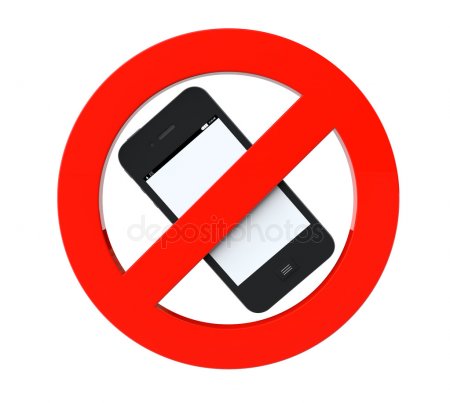 